содержащие сведения, необходимые для предоставления обучающемуся гарантий и компенсаций, установленных действующим законодательством: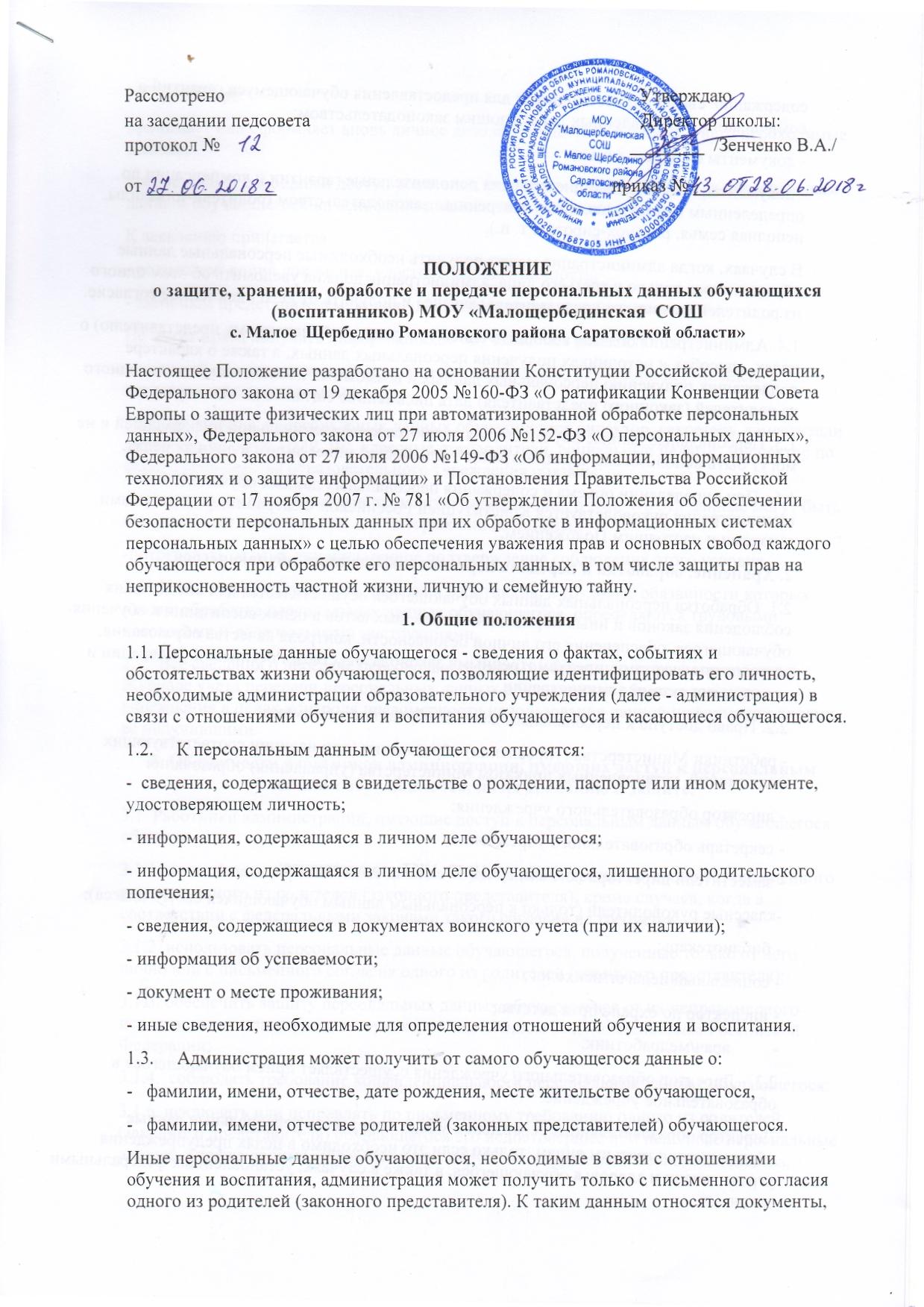 - документы о составе семьи;- документы, подтверждающие право на дополнительные гарантии и компенсации по определенным основаниям, предусмотренным законодательством (родители-инвалиды, неполная семья, ребенок-сирота и т. п.).В случаях, когда администрация может получить необходимые персональные данные обучающегося только у третьего лица, администрация должна уведомить об этом одного из родителей (законного представителя) заранее и получить от него письменное согласие.1.4. Администрация обязана сообщить одному из родителей (законному представителю) о целях, способах и источниках получения персональных данных, а также о характере подлежащих получению персональных данных и возможных последствиях отказа одного из родителей (законного представителя) дать письменное согласие на их получение.1.5. Персональные данные обучающегося являются конфиденциальной информацией и не могут быть использованы администрацией или любым иным лицом в личных целях.1.6.  При определении объема и содержания персональных данных обучающегося администрация руководствуется Конституцией Российской Федерации, федеральными законами и настоящим Положением.2. Хранение, обработка и передача персональных данных  обучающегося2.1. Обработка персональных данных обучающегося осуществляется для обеспечения соблюдения законов и иных нормативных правовых актов в целях воспитания и обучения обучающегося, обеспечения его личной безопасности, контроля качества образования, пользования льготами, предусмотренными законодательством Российской Федерации и локальными актами администрации.2.2. Право доступа к персональным данным обучающегося имеют:- работники Министерства (управления) образования (при наличии соответствующих полномочий, установленных приказом Министерства (управления) образования- директор образовательного учреждения;- секретарь образовательного учреждения;- заместители директора по УВР, ВР,НМР, ИКТ, по соцзащите;-классные руководители (только к персональным данным обучающихся своего класса);- библиотекарь;- социальный педагог/психолог;- инспектор по охране прав детства;-         врач/медработник.2.3.   Директор образовательного учреждения осуществляет прием обучающегося в образовательное учреждение.Директор образовательного учреждения может передавать персональные данные обучающегося третьим лицам, только если это необходимо в целях предупреждения угрозы жизни и здоровья обучающегося, а также в случаях, установленных федеральными законами.2.4. Секретарь:принимает или оформляет вновь личное дело обучающегося и вносит в него необходимые данные;предоставляет свободный доступ родителям (законным представителям) к персональным данным обучающегося на основании письменного заявления.К заявлению прилагается:- родителем: копия документа, удостоверяющего личность;- законным представителем: копия удостоверения опекуна (попечителя).Не имеет права получать информацию об обучающемся родитель,лишенный или ограниченный в родительских правах на основании вступившего в законную силу постановления суда.2.5.  При передаче персональных данных обучающегося директор, секретарь, заместители директора по УВР, НМР, ВР, классные руководители, социальный педагог, инспектор по охране прав детства образовательного учреждения обязаны:- предупредить лиц, получающих данную информацию, о том, что эти данные могут быть использованы лишь в целях, для которых они сообщены,-потребовать от этих лиц письменное подтверждение соблюдения этого условия.2.6.  Иные права, обязанности, действия работников, в трудовые обязанности которых входит обработка персональных данных обучающегося, определяются трудовыми договорами и должностными инструкциями.2.7.  Все сведения о передаче персональных данных обучающихся регистрируются в Журнале учета передачи персональных данных обучающихся образовательного учреждения в целях контроля правомерности использования данной информации лицами, ее получившими.3. Обязанности работников администрации, имеющих доступ к персональным данным обучающегося, по их хранению и защите.3.1. Работники администрации, имеющие доступ к персональным данным обучающегося, обязаны:3.1.1. не сообщать персональные данные обучающегося третьей стороне без письменного согласия одного из родителей (законного представителя), кроме случаев, когда в соответствии с федеральными законами такого согласия не требуется;3.1.2. использовать персональные данные обучающегося, полученные только от него лично или с письменного согласия одного из родителей (законного представителя);3.1.3. обеспечить защиту персональных данных обучающегося от их неправомерного использования или утраты, в порядке, установленном законодательством Российской Федерации;3.1.4.  соблюдать требование конфиденциальности персональных данных обучающегося;3.1.6. исключать или исправлять по письменному требованию одного из родителей (законного представителя) обучающегося его недостоверные или неполные персональные данные, а также данные, обработанные с нарушением требований законодательства;3.1.6. ограничивать персональные данные обучающегося при передаче уполномоченным работникам правоохранительных органов или работникам Министерства (управления) образования только той информацией, которая необходима для выполнения указанными лицами их функций;3.1.7.   обеспечить обучающемуся или одному из его родителей (законному представителю) свободный доступ к персональным данным обучающегося, включая право на получение копий любой записи, содержащей его персональные данные;3.1.8. предоставить по требованию одного из родителей (законного представителя) обучающегося полную информацию о его персональных данных и обработке этих данных.3.2. Лица, имеющие доступ к персональным данным обучающегося, не вправе:3.2.1. получать и обрабатывать персональные данные обучающегося о его религиозных и иных убеждениях, семейной и личной жизни;3.2.2. предоставлять персональные данные обучающегося в коммерческих целях.3.3. При принятии решений, затрагивающих интересы обучающегося, администрации запрещается основываться на персональных данных, полученных исключительно в результате их автоматизированной обработки или электронного получения.4. Права и обязанности обучающегося, родителя (законного представителя)4.1. В целях обеспечения защиты персональных данных, хранящихся у администрации, обучающийся, родитель (законный представитель) имеют право на:4.1.1. требование об исключении или исправлении неверных или неполных персональных данных, а также данных, обработанных с нарушением требований законодательства. При отказе администрации исключить или исправить персональные данные обучающегося родитель (законный представитель) имеет право заявить в письменной форме администрации о своем несогласии с соответствующим обоснованием такого несогласия. Персональные данные оценочного характера родитель (законный представитель) имеет право дополнить заявлением, выражающим его собственную точку зрения;4.1.2. требование об извещении администрацией всех лиц, которым ранее были сообщены неверные или неполные персональные данные обучающегося, обо всех произведенных в них исключениях, исправлениях или дополнениях;4.1.3. обжалование в суд любых неправомерных действий или бездействия администрации при обработке и защите персональных данных обучающегося;4.1.4. возмещение убытков и (или) компенсацию морального вреда в судебном порядке.4.2. Родитель (законный представитель) обязан сообщать администрации сведения, которые могут повлиять на принимаемые администрацией решения в отношении обучающегося.5. Хранение персональных данных обучающегосяДолжны хранится в сейфе на бумажных носителях и на электронных носителях с ограниченным доступом документы:- поступившие от родителя (законного представителя);- сведения об обучающемся, поступившие от третьих лиц с письменного согласия родителя (законного представителя);- иная информация, которая касается отношений обучения и воспитания обучающегося.6. Ответственность администрации и ее сотрудников6.1.  Защита прав обучающегося, установленных законодательством Российской Федерации и настоящим Положением, осуществляется судом в целях пресечения неправомерного использования персональных данных обучающегося, восстановления нарушенных прав и возмещения причиненного ущерба, в том числе морального вреда.6.2.  Лица, виновные в нарушении норм, регулирующих получение, обработку и защиту персональных данных обучающегося, привлекаются к дисциплинарной и материальной ответственности, а также привлекаются к гражданско-правовой, административной и уголовной ответственности в порядке, установленном федеральными законами.